СодержаниеВведение		Разработка  документа «Заказ»	4    Задание 1	4Задание 2	4Разработка объекта обработка «РаботаСдокументами»	6Задание 3	6Задание 4	7Задание 5	7Задание 6	9Задание 7	10Заполнение программным способом документа «Заявка» на основании имеющихся данных	11Задание 8	11Документ «Заказ». Обработка событий	13Задание 9	13Контрольные вопросыЛитератураВведениеДокумент — одно из основных понятий системы «1С: Предприятие». При помощи документов организуется ввод в систему информации о совершаемых хозяйственных операциях.В большинстве своем документы, которые создаются в процессе настройки конфигурации, являются электронными аналогами стандартных бумажных документов, однако, использование этого типа данных может выходить далеко за рамки простой фиксации информации о хозяйственных операциях.Дата и время — наиболее важные характеристики документов, так как позволяют устанавливать строгую временную последовательность совершения операций. У документа может быть любое количество табличных частейРазработка  документа «Заказ»Разработать документ «Заказ», структура документа приведена ниже. Для автоматического заполнения полей документа «заказчик» и «товар» создать справочники «Фирмы» и «Номенклатура».Задание1.Создать справочники Фирмы, Номенклатура без дополнительных реквизитов. Заполнить в пользовательском режиме по 3-4 позиции.Задание2. 1)Создать документ Заказ. Реквизиты шапки документа :Заказчик – тип СправочникСсылка.ФирмаРеквизиты табличной части:Имя табличной части Перечень. Реквизиты:Товар (тип данных – СправочникСсылка.Номенклатура;Количество (тип данных – число без дробной части)2)Заполните несколько документов  «Заказ»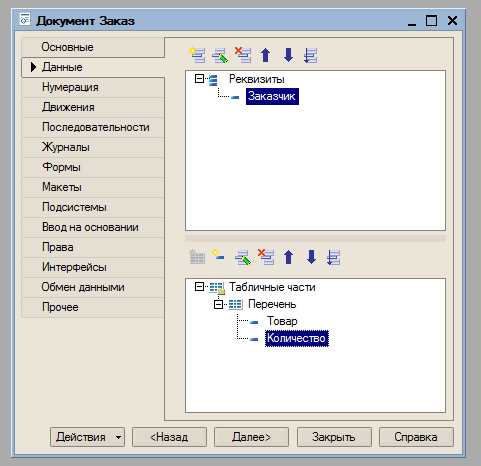 Рис.1 Структура документа Заказ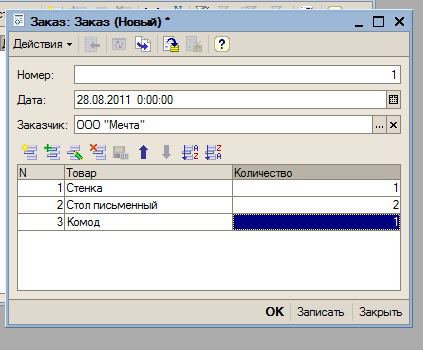 Рис.2. Заполненный документ ЗаказРазработка объекта  обработка «РаботаСдокументами»Задание3. Создать объект обработка с именем РаботаСДокументами. Создать форму ФормаДляТеста.  В форму поместить элемент управления – поле ввода ФирмаЗаказчик. Рис.3,4.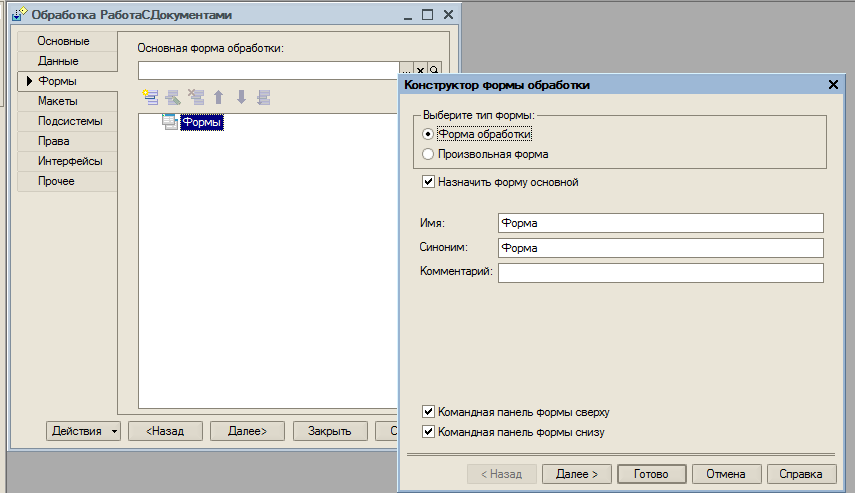 Рис. 3. Окно конструктора формы обработки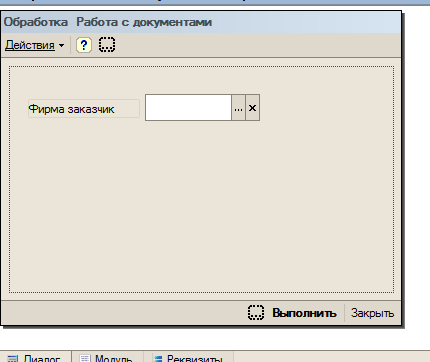 Рис.4. Окно формы обработкиРаботаСДокументамиЗадание4.В модуле формы на кнопку Выполнить вставить процедуру листинг1. Проверить работу формы в режиме 1С: Предприятие.Листинг1Процедура КнопкаВыполнитьНажатие(Кнопка)	// Вставить содержимое обработчика.	НовыйЗаказ=Документы.Заказ.СоздатьДокумент();	НовыйЗаказ.Дата=ТекущаяДата();	НовыйЗаказ.Заказчик=ФирмаЗаказчик;	НовыйЗаказ.Записать();КонецПроцедурыЗадание5. Создать обработку ВыводДокументов. В модуле обработки создать процедуру для отбора документов за определенный период. В форме ввести элемент диалога период и поле списка ПереченьДокументов.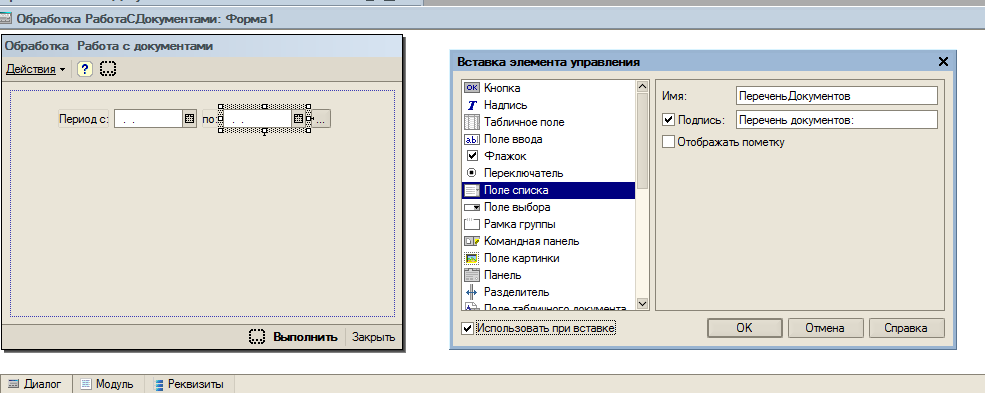 Рис.5. Диалог вставки элемента поле спискаПереченьДокументов На закладке модуль сформировать следующую процедуру Листинг2:Листинг2Процедура КнопкаВыполнитьНажатие(Кнопка)// Вставить содержимое обработчика.ВыборкаЗаказ= Документы.Заказ.Выбрать(НачПериода, КонПериода);ПереченьДокументов.Очистить();Пока ВыборкаЗаказ.Следующий() ЦиклИнформация= "Номер докум:"+ ВыборкаЗаказ.Номер + "ДатДокум:" + ВыборкаЗаказ.Дата;ПереченьДокументов.Добавить(Информация);КонецЦикла;КонецПроцедурыВ режиме 1С:Предприятие  работа обработки выглядит следующим образом (рис.6):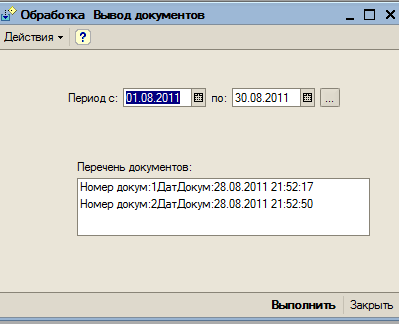 Рис.6 Результат отбора документов по датеЗадание6. В модуле обработки создать процедуру для отбора документов по некоторым параметрам. В форме разместите поле ввода Фирма (тип данных – СправочникСсылка.Фирмы) и поле списка ПереченьДокументов.Для выполнения этого задания создать для документа ВыводДокументовновую форму и назначить ее основной. На кнопку Выполнить поместить следующуюпроцедуру. В документе Заказ для реквизита Заказчик установить признак - индексировать Листинг3.Листинг3Процедура КнопкаВыполнитьНажатие(Кнопка)	Условие = Новый Структура ("Заказчик", Фирма);	ВыборкаЗаказ= Документы.Заказ.Выбрать(,, Условие);	ПереченьДокументов.Очистить();	Пока ВыборкаЗаказ.Следующий() Цикл		Информация= "Номер докум:"+ ВыборкаЗаказ.Номер + "ДатДокум:" + ВыборкаЗаказ.Дата;	ПереченьДокументов.Добавить(Информация);	КонецЦикла;Результат выбора с учетом выбора фирмы показан на рис.7.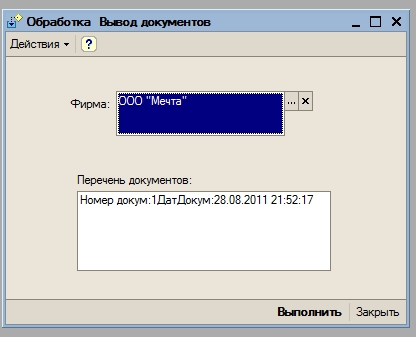 Рис.7. Пример отбора документов по фирмеДля упорядочивания выбранных документов в предыдущем примере по дате используется четвертый параметр метода Выбрать() см. листинг4.Листинг4Процедура КнопкаВыполнитьНажатие(Кнопка)	Условие = Новый Структура ("Заказчик", Фирма);	Упорядочивание= "Дата Убыв";	ВыборкаЗаказ= Документы.Заказ.Выбрать(,, Условие, Упорядочивание);	ПереченьДокументов.Очистить();	Пока ВыборкаЗаказ.Следующий() Цикл		Информация= "Номер докум:"+ ВыборкаЗаказ.Номер + "ДатДокум:" + ВыборкаЗаказ.Дата;		ПереченьДокументов.Добавить(Информация);	КонецЦикла;КонецПроцедурыЗадание 7. Программным способом сменить даты документов на текущую дату.В 1С:Предприятии имеется объект ДокументОбъект, который позволяет обратиться к значениям реквизитов, задаваемым в конфигураторе. Для получения данного объекта следует воспользоваться методом ПолучитьОбъект(). Используя этот объект можно не только считывать, но и записывать необходимые реквизиты документа. Метод Записать() позволяет записать документ в базу данных; если его не вызвать изменения будут утеряны. (см. листинг 5).Листинг5Процедура КнопкаВыполнитьНажатие(Кнопка)	// Вставить содержимое обработчика.	ВыборкаЗаказ= Документы.Заказ.Выбрать('20110829','20110829');	Пока ВыборкаЗаказ.Следующий() Цикл		 Объект= ВыборкаЗаказ.ПолучитьОбъект();	 Сообщить(Объект.Дата);	Объект.Дата=ТекущаяДата();	Объект.Записать();	КонецЦикла;КонецПроцедурыЗаполнение программным способом документа «Заявка» на основании имеющихся данныхЗадание 8. Программным способом заполнить документ Заявка на основании документа Заказ.Ход работы:Создать документ Заявка со следующими реквизитами: ФирмаЗаказчик(тип СправочникСсылка.Фирмы). Табличную часть документа Заявка создать с именем ПереченьТоваров и с реквизитами Номенклатура (тип – СправочникСсылка.Номенклатура) и Количество (тип  - Число без дробной части) см. рис.8.Заполнить несколько документов Заявка рис.9.Для реализации заполнения документа Заявка на основании документа Заказ создадим обработку Заполнение и на форме обработки расположим следующие поля : поле ввода  Заявка(тип данных – ДокументСсылка.Заявка). На кнопку выполнить поместить следующую процедуру листинг6.Листинг6Процедура КнопкаВыполнитьНажатие(Кнопка)	НовыйЗаказ=Документы.Заказ.СоздатьДокумент();	НовыйЗаказ.Заказчик=Заявка.ФирмаЗаказчик;	НовыйЗаказ.Дата=ТекущаяДата();	Для каждого СтрокаЗаявка Из Заявка.ПереченьТоваров Цикл		СтрокаЗаказТовар=НовыйЗаказ.Перечень.Добавить();		СтрокаЗаказТовар.Товар=СтрокаЗаявка.Номенклатура;		СтрокаЗаказТовар.Количество=СтрокаЗаявка.Количество;			КонецЦикла;	НовыйЗаказ.Записать();	КонецПроцедурыПрокомментируйте назначение операторов в листинге6.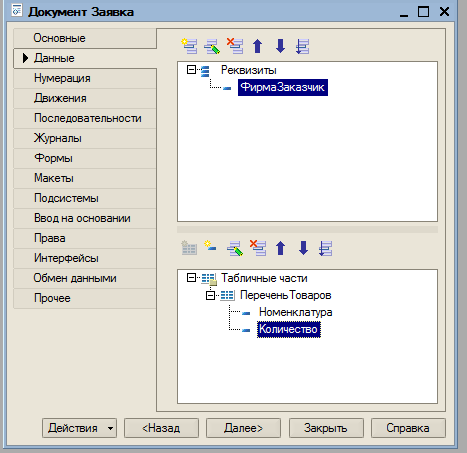 Рис.8. Структура документа Заявка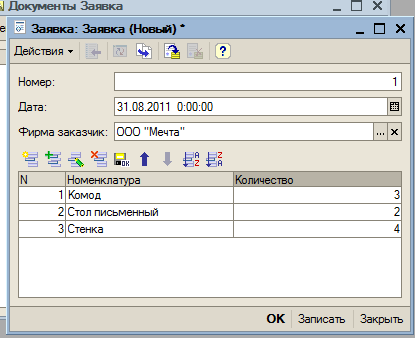 Рис.9. Заполнение заявки в режиме 1С:ПредприятиеРис.10 Программно созданный  документ ЗаказДокумент Заказ». Обработка событий Типичной является ситуация по обработке событий. Для примера рассмотрим события для документа ПриЗаписи(), ПередУдалением().Задание 9 Для документа Заказ предусмотреть программный запрет записи документа, если дата документа меньше текущей.Ход работы:В окне редактирования документа перейти на закладку Прочее и воспользуйтесь кнопкой Модуль объекта. Вставьте процедуру листинг 7 на событие ПриЗаписи.Листинг7Процедура ПриЗаписи(Отказ)	Если ЭтотОбъект.Дата<ТекущаяДата() Тогда		Отказ=Истина;	КонецЕсли;КонецПроцедурыПротестируйте работу в пользовательском режимеКонтрольные вопросыДля чего предназначен объект «документ». Какими обязательными реквизитами обладает?Какова структура документа?Чем отличаются модуль документа и модули его форм?Как программным способом создать новый документ?ЛитератураРадченко М.Г. 1С: Предприятие 8.0. Практическое пособие разработчика. Примеры и типовые приемы, 2-е изд.,М.: - ООО «1C - Паблишинг», 2006.-656 с.Кашаев С.М. Учимся программировать на примерах. – 3-е изд. – СПб.: БХВ – Петербург, 2010 - 384с.Митичкин С.А. Разработка в системе 1С:Предприятие 8.0, М.: ООО «1С-Паблишинг», 2003. – 413 сГладкий А.А. 1С : Предприятие 8.0 – Спб.: Тритон, 2005 – 256с